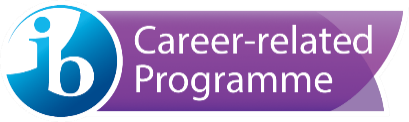 Start-Up Cost Estimate – Career-related Programme (CP) within existing or seeking to become schools with the Diploma Programme (DP) Summary of Estimated Start-up Costs for CP per school from Application to First Year of Authorization Fees:  Authorization fee (Year 1), Annual school fee (Year 2), Evaluation visit Minimum Training Costs:  CP Coordinator + 2 IB DP course teachers + Personal and Professional Skills teacher  Additional costs for consideration: IB Coordinator release time to oversee the programme, Student fees for authorized schools can be found by  visiting our website http://www.ibo.org/become-an-ib-school/fees-and-services/   * All fees on this document are in $USD and are subject to change. Please refer to the School Guide to Authorization for requirement details. This document is to be used as a guide. The IB is not responsible for budgetary items unaccounted for beyond the information provided to outline core fees related to application, candidacy, professional development and authorization. Start-Up Cost Estimate – Career-related Programme (CP) ONLY – For schools not having or seeking an authorized Diploma Programme Summary of Estimated Start-up Costs for CP per school from Application to First Year of Authorization Fees:  Application, Candidacy fees (per year), Annual school fee, Evaluation visit, Professional Development workshops Minimum Training Costs:  Head of School + CP Coordinator + 2 Subjects + Personal and Professional Skills (PPS) Teacher + Developing the CP Workshop  PLEASE NOTE:  Head of School must be registered for training or trained before application can be submitted. Additional costs for consideration:  IB CP Coordinator release time to oversee the programme  Student fees for authorized schools, visit our website http://www.ibo.org/become-an-ib-school/fees-and-services/   *All fees on this document are in $USD and are subject to change. Please refer to the School Guide to Authorization for requirement details. This document is to be used as a guide. The IB is not responsible for budgetary items unaccounted for beyond the information provided to outline core fees related to application, candidacy, professional development and authorization. Year of consideration ONE-TIME Authorization services fee* This fee accounts for the application for candidacy fee, three years of candidacy, and also covers two online workshop registrations to be used during the school’s candidacy period. $8,500 USD Copy of check, or purchase order is uploaded into documents section of the application. Year 1 Candidacy, consultation and authorization services Y1 fee  Includes remote consultation, consultant visit report, end of consultancy report, access to the IB's Programme resource centre, direct support from the authorization department via Programme Relationship Manager. (PAID) All teaching IB DP courses must be trained, including Personal and Professional Skills course See p.7 of Guide to school authorization: Career-related Programme Training Costs per participant Option 1: Online - approx. $450 USD (4 weeks) Option 2: Face-to-face (F2F) - starting at $744 USD (two and a half days) (Travel and accommodation are additional expenses) Option 3: Virtual – starting at $550 (three days) Option 4: Multi-school workshop (potential option for districts with multiple CPs) F2F: $585-595 USD (2 – 2.5 days) Online: $270 USD (4 weeks) Virtual: $290 USD (2 days) Other Options: Refer to PD Offerings PDF and/or https://www.ibo.org/professional-development/find-events-and-workshops/ Developing the CP (OPTIONAL) Face-to-face - 1-day on-site training - $3,000 USD per 50 participants Virtual 1-day training- $75 USD per participant (up to 50 participants) and $60 USD per participant (51+ participants) Other Options: Refer to PD Offerings PDF and/or https://www.ibo.org/professional-development/find-events-and-workshops/ NOTE: Training requirements must be met for authorization as an IB World School and for future evaluations Training Costs per participant Option 1: Online - approx. $450 USD (4 weeks) Option 2: Face-to-face (F2F) - starting at $744 USD (two and a half days) (Travel and accommodation are additional expenses) Option 3: Virtual – starting at $550 (three days) Option 4: Multi-school workshop (potential option for districts with multiple CPs) F2F: $585-595 USD (2 – 2.5 days) Online: $270 USD (4 weeks) Virtual: $290 USD (2 days) Other Options: Refer to PD Offerings PDF and/or https://www.ibo.org/professional-development/find-events-and-workshops/ Developing the CP (OPTIONAL) Face-to-face - 1-day on-site training - $3,000 USD per 50 participants Virtual 1-day training- $75 USD per participant (up to 50 participants) and $60 USD per participant (51+ participants) Other Options: Refer to PD Offerings PDF and/or https://www.ibo.org/professional-development/find-events-and-workshops/ NOTE: Training requirements must be met for authorization as an IB World School and for future evaluations Training Costs per participant Option 1: Online - approx. $450 USD (4 weeks) Option 2: Face-to-face (F2F) - starting at $744 USD (two and a half days) (Travel and accommodation are additional expenses) Option 3: Virtual – starting at $550 (three days) Option 4: Multi-school workshop (potential option for districts with multiple CPs) F2F: $585-595 USD (2 – 2.5 days) Online: $270 USD (4 weeks) Virtual: $290 USD (2 days) Other Options: Refer to PD Offerings PDF and/or https://www.ibo.org/professional-development/find-events-and-workshops/ Developing the CP (OPTIONAL) Face-to-face - 1-day on-site training - $3,000 USD per 50 participants Virtual 1-day training- $75 USD per participant (up to 50 participants) and $60 USD per participant (51+ participants) Other Options: Refer to PD Offerings PDF and/or https://www.ibo.org/professional-development/find-events-and-workshops/ NOTE: Training requirements must be met for authorization as an IB World School and for future evaluations Year 2 Annual school fee (Post authorization) $1,610 USD July (Invoiced in June., US schools)  Year 7 DP-CP Combined Evaluation Visit (Every 5 years) $5,500 Year of consideration Application for Candidacy fee* (and required PD for the Head of School) $4,000 USD (+$450-$1600 for initial PD) Copy of check, or purchase order and workshop completion certificate are uploaded into documents section of the application. Year 1 Candidacy and consultation services Y1 fee  Includes remote consultation, 2-day on-site visit, consultant visit report, end of consultancy report, access to the IB's Programme resource centre, direct support from the authorization department via Programme Relationship Manager $9,500 USDOnce a school has been awarded candidacy, a non-refundable candidacy and consultation services fee will be charged to the school on the 1st of the month following the granting of their candidacy.  All teaching IB DP courses must be trained, including Personal and Professional Skills course See p.7 of Guide to school authorization: Career-related Programme Training Costs per participant – Same comments as above Option 1: Online - approx. $450 USD Option 2: Face-to-face - starting at $744 USD (Travel and accommodation are additional expenses) Other Options: Refer to PD Offerings PDF and/or https://www.ibo.org/professional-development/find-events-and-workshops/ Developing the CP Training  1-day on-site training - $3,000 USD per 50 participants Other Options: Refer to PD Offerings PDF and/or https://www.ibo.org/professional-development/find-events-and-workshops/ NOTE: Training requirements must be met for authorization as an IB World School Training Costs per participant – Same comments as above Option 1: Online - approx. $450 USD Option 2: Face-to-face - starting at $744 USD (Travel and accommodation are additional expenses) Other Options: Refer to PD Offerings PDF and/or https://www.ibo.org/professional-development/find-events-and-workshops/ Developing the CP Training  1-day on-site training - $3,000 USD per 50 participants Other Options: Refer to PD Offerings PDF and/or https://www.ibo.org/professional-development/find-events-and-workshops/ NOTE: Training requirements must be met for authorization as an IB World School Training Costs per participant – Same comments as above Option 1: Online - approx. $450 USD Option 2: Face-to-face - starting at $744 USD (Travel and accommodation are additional expenses) Other Options: Refer to PD Offerings PDF and/or https://www.ibo.org/professional-development/find-events-and-workshops/ Developing the CP Training  1-day on-site training - $3,000 USD per 50 participants Other Options: Refer to PD Offerings PDF and/or https://www.ibo.org/professional-development/find-events-and-workshops/ NOTE: Training requirements must be met for authorization as an IB World School Year 2 Candidacy and application for authorization services Y2 fee  Candidacy and consultation services fee will no longer be charged. This service fee will be billed yearly from this point until the school is authorized: covers cost of assessing and processing the application for authorization, a 2-day verification visit to the school (only one visit per candidacy is covered), a verification visit report, final authorization of the school, access to the IB's $9,500 USD Once a school notifies the IB that it would like to apply for authorization, a non-refundable candidacy and application for authorization services fee will be charged to the school on Programme resource centre, direct support from the authorization department via your Programme Relationship Manager. the 1st of the month following this request. Year 3 Annual school fee (Post authorization) $9,240 USDJuly (Invoiced in June, US schools)  Year 8 CP Evaluation Visit (Every 5 years) $3,700 